Para onde foram todos os insetos?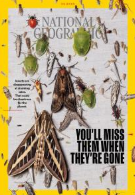 As pessoas podem se deliciar com borboletas e detestar mosquitos, mas a maioria dos insetos simplesmente ignoramos. Isso diz muito mais sobre criaturas com duas pernas do que sobre criaturas com seis.Os insetos são de longe as criaturas mais diversas do planeta, tanto que os cientistas ainda estão lutando para descobrir quantos tipos diferentes existem. Cerca de um milhão de espécies de insetos foram nomeadas, mas segundo estimativas recentes, cerca de quatro milhões ainda não foram descobertas. Apenas uma família de vespas parasitoides, as Ichneumonidae, chamadas também de vespas Darwin, tem cerca de 100.000 espécies, maior que o número de todas as espécies conhecidas de peixes, répteis, mamíferos, anfíbios e pássaros combinados. Outras famílias de insetos são similarmente grande; existem, por exemplo, talvez 60.000 espécies de Curculionidae, comumente conhecidas como gorgulhos.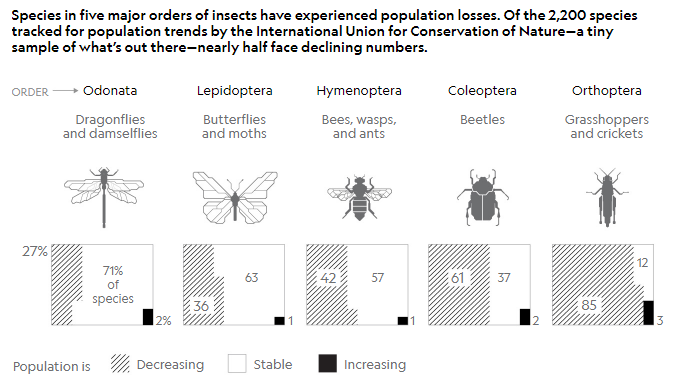 Questão 1Algumas afirmações dos textos lidos são questão de opinião, com base nas idéias e valores dos pesquisadores.  Algumas afirmações são questões de fato, que podem ser testadas objetivamente e serem corretas ou não. Circule a opção “questão de opinião” ou “questão de fato” próxima a cada uma das citações, listadas a seguir. Explique suas escolhas, baseando-se em suas leituras. Questão 2Salvando insetosPor outro lado, cientistas dizem que ainda temos tempo para tomar medidas corretivas. "Isso inclui restaurar paisagens plantando árvores, arbustos e canteiros de flores ao redor dos campos, eliminar os pesticidas mais perigosos do mercado e implementar políticas eficazes de redução de emissão de carbono", diz Sanchez-Bayo.Ele diz que decisões tomadas por indivíduos, como o consumo de alimentos orgânicos, também podem ajudar a mudar o destino dos insetos do mundo."Isso incentivaria os agricultores a reduzir a quantidade de pesticidas usados ​​em suas fazendas e, portanto, ajudaria a reduzir o ônus dessas substâncias tóxicas no meio ambiente."Faça um desenho que represente o texto acima. Apresente detalhes descritos. Escreva, também, um título para o desenho. Questão 3Texto 1AS ABELHASVinicius de Moraes, Luis Enrique BacalovTexto 2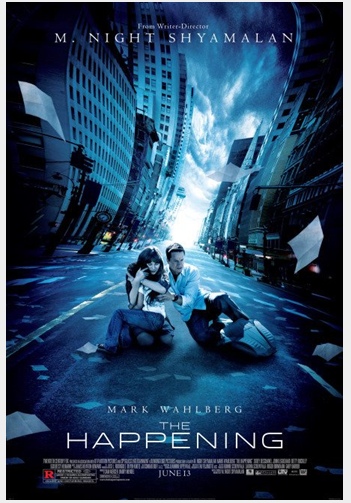 Fim dos Tempos (2008) The Happening (original title) 91 min  -  Sci-Fi | Thriller   -  13 June 2008 (Brazil)Director: M. Night ShyamalanWriter: M. Night ShyamalanStars: Mark Wahlberg, Zooey Deschanel and John LeguizamoLançado em 2008, o filme apresenta alguma ficção científica. Fala que a Natureza estaria a defender-se do seu agressor – o Homem. Em parte do filme, eles fogem do “vento” que os persegue levando um tal vírus ou gás segregado pela vegetação. Mas o filme tem pontas de verdade: baseiam-se numa teoria de Einstein, que dizia que se desaparecessem as abelhas do planeta, a vida terminaria em 4 anos. O filme apresenta um fato que vem acontecendo na realidade – milhões de abelhas têm desaparecido misteriosamente. Os dois textos diferem, essencialmente, quanto (A) à abordagem mais objetiva do texto I. (B) ao público a que se destina cada texto. (C) ao rigor científico presente no texto II. (D) ao sentimentalismo presente no texto I. (E) ao tema geral abordado por cada autor. Escreva como você pensou, justificando a escolha. Questão 4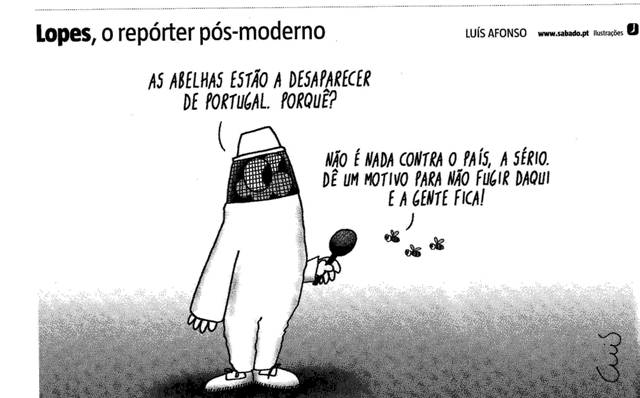 O comportamento das personagens abelhas sugere (A) descrença. (B) entusiasmo. (C) desânimo. (D) interesse. (E) satisfação. Explique sua ideia, de acordo com os textos lidos. Questão 5Observe a imagem da página seguinte. Releia o texto da fase 1 e escreva a legenda para a imagem, incluindo: nome do pesquisador, local, pesquisa realizada. 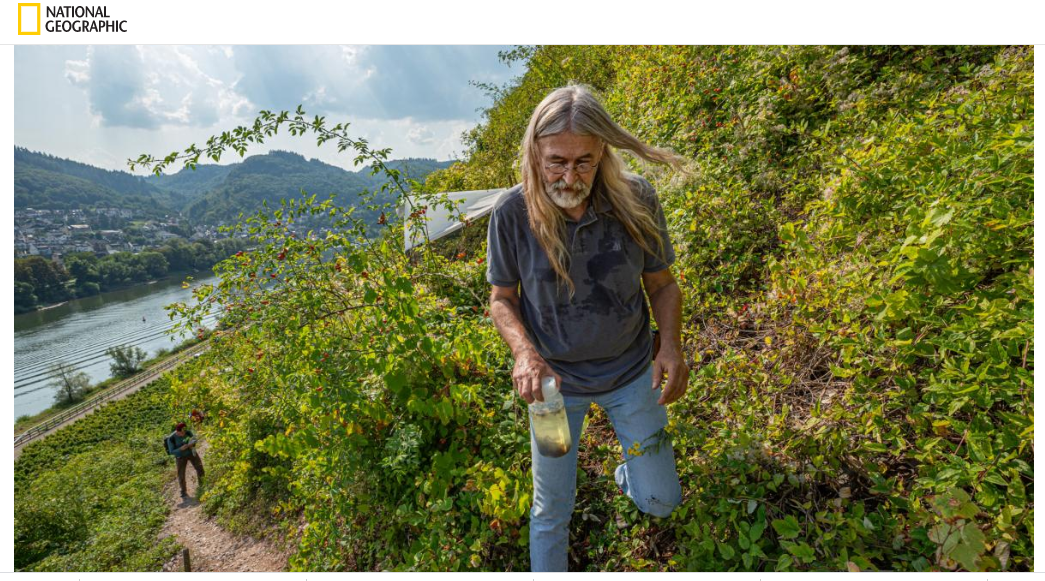 ______________________________________________________________________________________________________________________________________________________________________________________________________________________________________________________________________________CitaçãoQuestão de opinião ou questão de fato?As pessoas podem se deliciar com borboletas e detestar mosquitos, mas a maioria dos insetos simplesmente ignoramos.Questão de opinião / questão de fato Os cientistas ainda estão lutando para descobrir quantos tipos diferentes existem.Questão de opinião / questão de fato As Ichneumonidae, chamadas também de vespas Darwin, têm cerca de 100.000 espéciesQuestão de opinião / questão de fato A abelha-mestraE as abelhinhasEstão todas prontinhasPara ir para a festaNum zune que zune Lá vão pro jardimBrincar com a cravinaValsar com o jasmim
Da rosa pro cravo
Do cravo pra rosa
Da rosa pro favo
E de volta pra rosa
Venham ver como dão mel
As abelhas do céu
Venham ver como dão mel
As abelhas do céu
A abelha-rainha
Está sempre cansada
Engorda a pancinha
E não faz mais nada
Num zune que zune
Lá vão pro jardim
Brincar com a cravina
Valsar com o jasmim
Da rosa pro cravo
Do cravo pra rosa
Da rosa pro favo
E de volta pra rosa